Roles and responsibilities of a Future Leader at Beechwood Primary School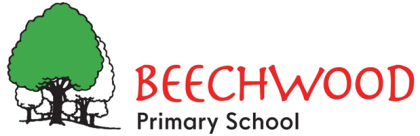 Do you think you could represent your class as a member of Beechwood’s Future Leaders?The role of a Future Leader:  You will attend regular fortnightly meetings with other Future Leader members from each class.                                                                                                   You will take ideas and suggestions your class have to discuss at Future Leader meetings.                                                                                                               You will bring back ideas, information and suggestions to your class and encourage your class to listen, discuss, share their views and, where necessary, vote on actions that need to be taken.                                                                           You will help to organise charity events throughout the year.                                   You will encourage the pupils in your class to be aware of their school environment and to respect and care for it.                                                             Some of the more senior Future Leaders members will be responsible for specific tasks:                                                                                                              - Future Leaders Chairperson (leads the meetings).                                                        – Future Leaders Secretary (writes the minutes of the meetings).                         – Future Leaders Treasurer (manages the money – with link teacher).                        Once chosen to become a member of the Future Leaders, children in Years 4, 5 and 6 will have the opportunity to apply for one of the above roles. Specific qualities needed to become a Future Leader: As an individual, you may bring lots of additional skills and abilities to this role in particular, however to be a successful Future Leader member you need to:  Be reliable.                                                                                                                          Be proud of our school and want our school to be the best it can be.                              Listen carefully to the views of others and take their ideas on board.                               Represent the majority view of your class, even if you don't agree!                                Commit time to this role and accept that you may need to do things during break times and/or lunchtimes.                                                                                           Be enthusiastic and kind.                                                                                                        Be respectful and patient. If you think this role is for you, then be brave and put yourself forward as a candidate to your class teacher.What you need to do next: You will need to talk to your class for 2 minutes to explain why you want to be a Future Leader, and explain how you will make the school better. This will take place on Wednesday 9th September.Your class will then secretly vote on their favourite candidates. Class teachers will take the results and pass these onto Mrs McDonough. Mrs McDonough and Mrs Harper will then inform the school who the Future Leaders members are during celebration assembly next Friday